                                                                         Monday, August 17th @ 6 PM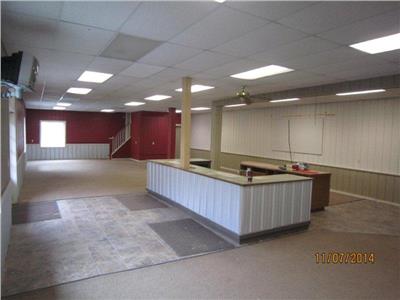 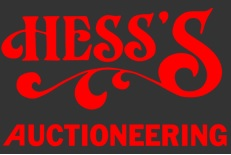 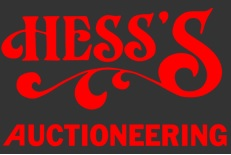 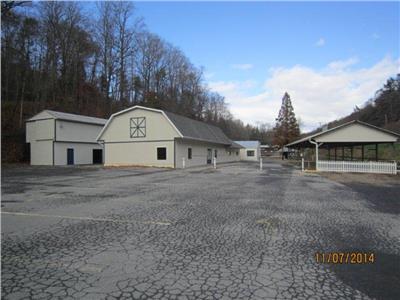 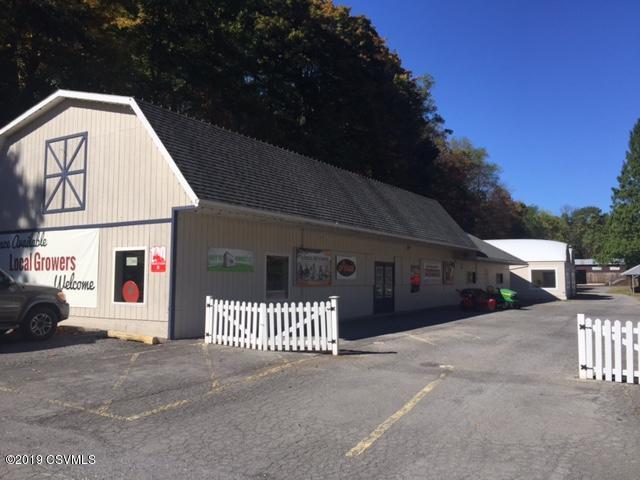 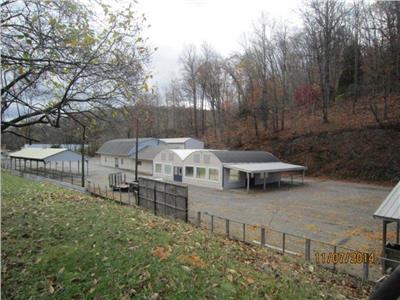 